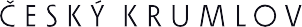 ROZHODNUTÍo prominutí místního poplatku a jeho příslušenství z důvodu mimořádné událostiMěstský úřad Český Krumlov jako správce místního poplatku z pobytu (dále jen „správce poplatku“), podle ust. § 16b zákona č. 565/1990 Sb., o místních poplatcích, ve znění pozdějších předpisů (dále jen „zákon o místních poplatcích“), a ust. § 259 zákona č. 280/2009 Sb., daňový řád, ve znění pozdějších předpisů,rozhodl z moci úřední takto:I. Poplatníkům místního poplatku z pobytu dle ust. § 3 zákona o místních poplatcích (dále jen „poplatek z pobytu“)se promíjímístní poplatek z pobytu, stanovený obecně závaznou vyhláškou města Český Krumlov č. 3/2020, ve znění pozdějších změn a doplňků, za poplatkové období od 24.2.2022 do 30.6.2022, včetně příslušenství, z důvodu mimořádné události.II. Prominutí místního poplatku z pobytu podle bodu I tohoto rozhodnutí se vztahuje na fyzické osoby, které přichází do České republiky z Ukrajiny v souvislosti s válečným konfliktem na Ukrajině.III. Rozhodnutí je podle ust. § 16b odst. 3 zákona o místních poplatcích oznámeno vyvěšením na úřední desce a zároveň zveřejněním způsobem umožňujícím dálkový přístup.OdůvodněníV souvislosti s válečným konfliktem na Ukrajině, který je považován za mimořádnou událost, přichází do České republiky z Ukrajiny velký počet fyzických osob, které disponují minimálními finančními prostředky a majetkem. S ohledem na jejich osobní, psychické a majetkové poměry, které vedou k výraznému snížení jejich platebních schopností, správce poplatku rozhodl za účelem zmírnění jejich tíživé situace, přistoupit k výše uvedenému opatření, které spočívá v prominutí poplatku z pobytu za poplatkové období od 24.2.2022 do 30.6.2022, včetně příslušenství, všem postiženým poplatníkům.PoučeníProti tomuto rozhodnutí nelze uplatnit opravné prostředky (ust. § 259 odst. 4 daňového řádu).								Ing. Jan Štaberňák						     vedoucí Odboru financí MÚ Český Krumlov  Datum vyvěšení:Váš dopis ze dneNaše značkaVyřizuje / telefon / e-mailDatumMUCK 26872/2022/FIN/StabJan Štaberňák / 380 766 25024.3.2022